КОМИТЕТ ПО УПРАВЛЕНИЮ МУНИЦИПАЛЬНЫМ ИМУЩЕСТВОМ ГОРОДА СТАВРОПОЛЯП Р И К А З   26.07.2018                г. Ставрополь                     № 66Об утверждении  Перечня должностей муниципальной службы комитета по управлению муниципальным имуществом города Ставрополя, при назначении на которые граждане обязаны представлять сведения о своих доходах, об имуществе и обязательствах имущественного характера, а также сведения о доходах, об имуществе и обязательствах имущественного характера своих супруги (супруга) и несовершеннолетних детей и при замещении которых муниципальные служащие обязаны представлять сведения о своих доходах, расходах, об имуществе и обязательствах имущественного характера, а также сведения о доходах, расходах, об имуществе и обязательствах имущественного характера своих супруги (супруга) и несовершеннолетних детей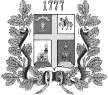 В соответствии с Положением о комитете по управлению муниципальным имуществом города Ставрополя, утвержденным решением Ставропольской городской Думы от 25.02.2015 № 612, постановлением администрации города Ставрополя от 22.09.2017 № 1786 «Об утверждении Перечня должностей муниципальной службы администрации города Ставрополя, отраслевых (функциональных) и территориальных органов администрации города Ставрополя, при назначении на которые граждане обязаны представлять сведения о своих доходах, об имуществе и обязательствах имущественного характера, а также сведения о доходах, об имуществе и обязательствах имущественного характера своих супруги (супруга) и несовершеннолетних детей и при замещении которых муниципальные служащие обязаны представлять сведения о своих доходах, расходах, об имуществе и обязательствах имущественного характера, а также сведения о доходах, расходах, об имуществе и обязательствах имущественного характера своих супруги (супруга) и несовершеннолетних детей», постановлением администрации города Ставрополя 
от 15.03.2018 № 425 «О штатном расписании комитета по управлению муниципальным имуществом города Ставрополя» ПРИКАЗЫВАЮ:1. Утвердить Перечень должностей муниципальной службы комитета по управлению муниципальным имуществом города Ставрополя, при назначении на которые граждане обязаны представлять сведения о своих доходах, об имуществе и обязательствах имущественного характера, а также сведения о доходах, об имуществе и обязательствах имущественного характера своих супруги (супруга) и несовершеннолетних детей и при замещении которых муниципальные служащие обязаны представлять сведения о своих доходах, расходах, об имуществе и обязательствах имущественного характера, а также сведения о доходах, расходах, об имуществе и обязательствах имущественного характера своих супруги (супруга) и несовершеннолетних детей, согласно приложению.2. Признать утратившим силу приказ руководителя комитета по управлению муниципальным имуществом города Ставрополя от 01.03.2017 № 14 «Об утверждении Перечня должностей муниципальной службы комитета по управлению муниципальным имуществом города Ставрополя, при назначении на которые граждане и при замещении которых муниципальные служащие обязаны предоставлять сведения о своих доходах, расходах, об имуществе и обязательствах имущественного характера, а также сведения о доходах, расходах, об имуществе и обязательствах имущественного характера своих супруги (супруга) и несовершеннолетних детей».3. Контроль исполнения настоящего приказа возложить на главного специалиста отдела делопроизводства и технического обеспечения 
Куртеву Т.В.4. Настоящий приказ вступает в силу со дня его подписания.Исполняющий обязанностизаместителя главы администрации города Ставрополя, руководителя комитета по управлению муниципальнымимуществом города Ставрополязаместитель руководителя комитета по управлению муниципальным имуществом города Ставрополя                                               С.В. Долбышенко             Приложениек приказу заместителя главы администрации города Ставрополя, руководителя      комитета по управлению муниципальным имуществом города Ставрополя заместителя руководителя комитета по управлению муниципальным имуществом города Ставрополяот  26.07.2018 г.   № 66 ___Переченьдолжностей муниципальной службы комитета по управлению муниципальным имуществом города Ставрополя, при назначении на которые граждане обязаны представлять сведения о своих доходах, об имуществе и обязательствах имущественного характера, а также сведения о доходах, об имуществе и обязательствах имущественного характера своих супруги (супруга) и несовершеннолетних детей и при замещении которых муниципальные служащие обязаны представлять сведения о своих доходах, расходах, об имуществе и обязательствах имущественного характера, а также сведения о доходах, расходах, об имуществе и обязательствах имущественного характера своих супруги (супруга) и несовершеннолетних детейГлавный специалист отдела делопроизводства и технического обеспечения                                                              Т.В. КуртеваНаименование структурного подразделенияДолжность заместитель главы администрации города Ставрополя, руководитель комитетапервый заместитель руководителязаместитель руководителяОтдел правового обеспечения деятельности комитетаруководитель отделаОтдел правового обеспечения деятельности комитетаконсультант Отдел правового обеспечения деятельности комитетаглавный специалист Отдел претензионно-исковой работыруководитель отделаОтдел претензионно-исковой работызаместитель руководителя отделаОтдел претензионно-исковой работыконсультант Отдел претензионно-исковой работыглавный специалист Информационно-аналитический отделруководитель отделаИнформационно-аналитический отделконсультантОтдел по управлению имуществом муниципальных предприятий и учрежденийруководитель отделаОтдел по управлению имуществом муниципальных предприятий и учрежденийконсультант Отдел по управлению имуществом муниципальных предприятий и учрежденийглавный специалистОтдел нежилых объектов недвижимостируководитель отделаОтдел нежилых объектов недвижимостиглавный специалистОтдел приватизации земельных участковруководитель отделаОтдел приватизации земельных участковзаместитель руководителя отделаОтдел приватизации земельных участковглавный специалистОтдел учета и ведения реестра муниципального имуществаруководитель отделаОтдел учета и ведения реестра муниципального имуществазаместитель руководителя отделаОтдел учета и ведения реестра муниципального имуществаведущий специалистОтдел формирования земельных участковруководитель отделаОтдел формирования земельных участковглавный специалистОтдел аренды земельных участковруководитель отделаОтдел аренды земельных участковзаместитель руководителя отделаОтдел аренды земельных участковконсультантОтдел аренды земельных участковглавный специалистОтдел аренды земельных участковведущий специалистОтдел муниципального земельного контроляруководитель отделаОтдел муниципального земельного контролязаместитель руководителя отделаОтдел муниципального земельного контроляконсультантОтдел муниципального земельного контроляглавный специалистОтдел муниципального земельного контроляведущий специалистОтдел делопроизводства и технического обеспеченияруководитель отделаОтдел делопроизводства и технического обеспеченияконсультантОтдел делопроизводства и технического обеспеченияглавный специалистОтдел учета и отчетностируководитель отдела- главный бухгалтерОтдел учета и отчетностизаместитель руководителя отдела, заместитель главного бухгалтераОтдел по учету граждан, нуждающихся в жилых помещенияхруководитель отделаОтдел по учету граждан, нуждающихся в жилых помещенияхконсультантОтдел по учету граждан, нуждающихся в жилых помещенияхглавный специалистОтдел правовой защиты и содействия реализации жилищных программруководитель отделаОтдел правовой защиты и содействия реализации жилищных программзаместитель руководителя отделаОтдел правовой защиты и содействия реализации жилищных программконсультантОтдел правовой защиты и содействия реализации жилищных программглавный специалист